2022 PTWA全國自走車大賽簡章主辦單位：臺東縣政府承辦單位：臺東縣新生國中、臺東縣東海國小、臺東縣康樂國小協辦單位：社團法人中華民國愛自造者學習協會（Program The World Association）贊助單位：滙豐(台灣)商業銀行股份有限公司、財團法人文曄教育基金會、財團法人台灣電信協會緣起          為了彌平東西部科技教育資源的落差，2018年暑假PTWA和長期合作的花蓮玉里自造教育與科技中心，在花蓮玉里舉辦了「第一屆PTWA全國自走車大賽」，共有來自全台96支隊伍，超過200位師生參加，成功帶動花東資訊教師的熱情。延伸此一成功經驗，2019年暑假「第二屆PTWA全國自走車大賽」移師至臺東舉辦，共有115支隊伍，248位師生報名參賽。在花東舉辦全國性競賽，除了讓西部的師生也能有機會到景致天然的花東地區，最重要的目標是規劃以「開源」、「分享」與「自作」的比賽，創造有價值的學習。比賽的目的不在於獲獎，而是提供一次機會讓老師和孩子們踏出自己的舒適圈，認識許多和他們在做同一件事，卻使用了不同方法的人，在過程中激盪出火花也獲得成長。         PTWA決定持續在花東地區尋找合作夥伴辦理全國自走車大賽，第三屆比賽受COVID-19疫情影響，自2020年8月延至2021年1月，在花蓮縣玉里國中體育館舉辦，但依然有來自十二縣市，高達152支隊伍共245名選手熱烈參賽。依照本比賽初衷，2022年將輪回臺東縣舉辦，本次競賽依然以設計一個簡單、具趣味性且又不侷限參與對象的競賽主題，藉由競賽過程的設計與製作，促進參賽者的創意與技術設計能力，並達到寓教於樂的目的，更呼應AI時代的來臨，規劃人工智慧程式設計相關之比賽項目，歡迎全國各地好手一起前來切磋。活動資訊時間：111年7月28日(四)、7月29日(五) (報到時間7:50 開始)地點：臺東縣立新生國中體育館 (臺東縣臺東市新生路  641巷64號)參加對象：教育部所屬高級中學以下各級學校學生活動網站：https://sites.google.com/programtheworld.tw/2022ptwa競賽項目：詳細內容請參考活動網站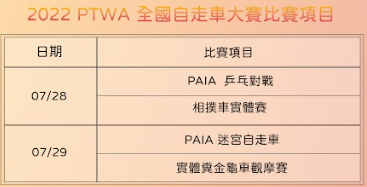 獎項：PAIA迷宮自走車賽 國小組以及國高中組：特優1隊：臺東縣政府獎狀每人1張，獎金或禮卷新台幣3,000元優等1隊：臺東縣政府獎狀每人1張，獎金或禮卷新台幣2,000元甲等1隊：臺東縣政府獎狀每人1張，獎金或禮卷新台幣1,000元PAIA乒乓對戰賽 國小組以及國高中組：特優1隊：臺東縣政府獎狀每人1張，獎金或禮卷新台幣3,000元優等1隊：臺東縣政府獎狀每人1張，獎金或禮卷新台幣2,000元甲等1隊：臺東縣政府獎狀每人1張，獎金或禮卷新台幣1,000元實體相撲車賽 國小組以及國高中組：特優1隊：臺東縣政府獎狀每人1張，獎金或禮卷新台幣3,000元優等1隊：臺東縣政府獎狀每人1張，獎金或禮卷新台幣2,000元甲等1隊：臺東縣政府獎狀每人1張，獎金或禮卷新台幣1,000元實體糞金龜車觀摩賽 國小組以及國高中組：特優1隊：臺東縣政府獎狀每人1張，獎金或禮卷新台幣3,000元優等1隊：臺東縣政府獎狀每人1張，獎金或禮卷新台幣2,000元甲等1隊：臺東縣政府獎狀每人1張，獎金或禮卷新台幣1,000元
佳作3隊 :  PTWA獎狀每人1張報名方式：完成 (1)填寫報名表、(2)保證金繳交並收到email確認，才算報名成功  報名表單：https://ttct.edu.tw/d5EbQ報名日期：2022/06/01 ~ 2022/06/17同一天比賽項目不得跨組報名; 可兩天賽事皆報名 各競賽項目保證金：每隊新台幣200元保證金繳費方式：敬請於報名後一週內匯款繳交保證金。繳交完成並請填寫「第四屆PTWA全國自走車大賽報名繳費資料表」(https://ttct.edu.tw/E9GNQ)，主辦單位會以email回覆確認，收到email 才算報名完成。若本資料表填妥送出後3天內未收到email，請來電 06-2081464 或email :  signup.ptwa@gmail.com確認。注意事項：報名及繳費完成者，將於比賽當日報到之後，退還保證金。若因故無法報到、或棄賽、或當天未領取保證金者，繳費收據於比賽後兩週內寄送不另行退費，收據抬頭為隊伍名稱。請務必確認資料正確後再繳費。報名完成後，恕不接受更換選手。若其中一位選手因不可抗力因素無法參賽，可由同組另一名選手單獨參賽。主辦單位保有最終修改、變更、解釋及終止本活動之權利，如有未盡事宜、任何變更內容或注意事項將公布於活動網站(https://sites.google.com/programtheworld.tw/2022ptwa)，恕不另行通知。